L’incroyable découvertePar : MartinDanielJulian Antonella1ere S2 du lycée franco - équatorien La Condamine`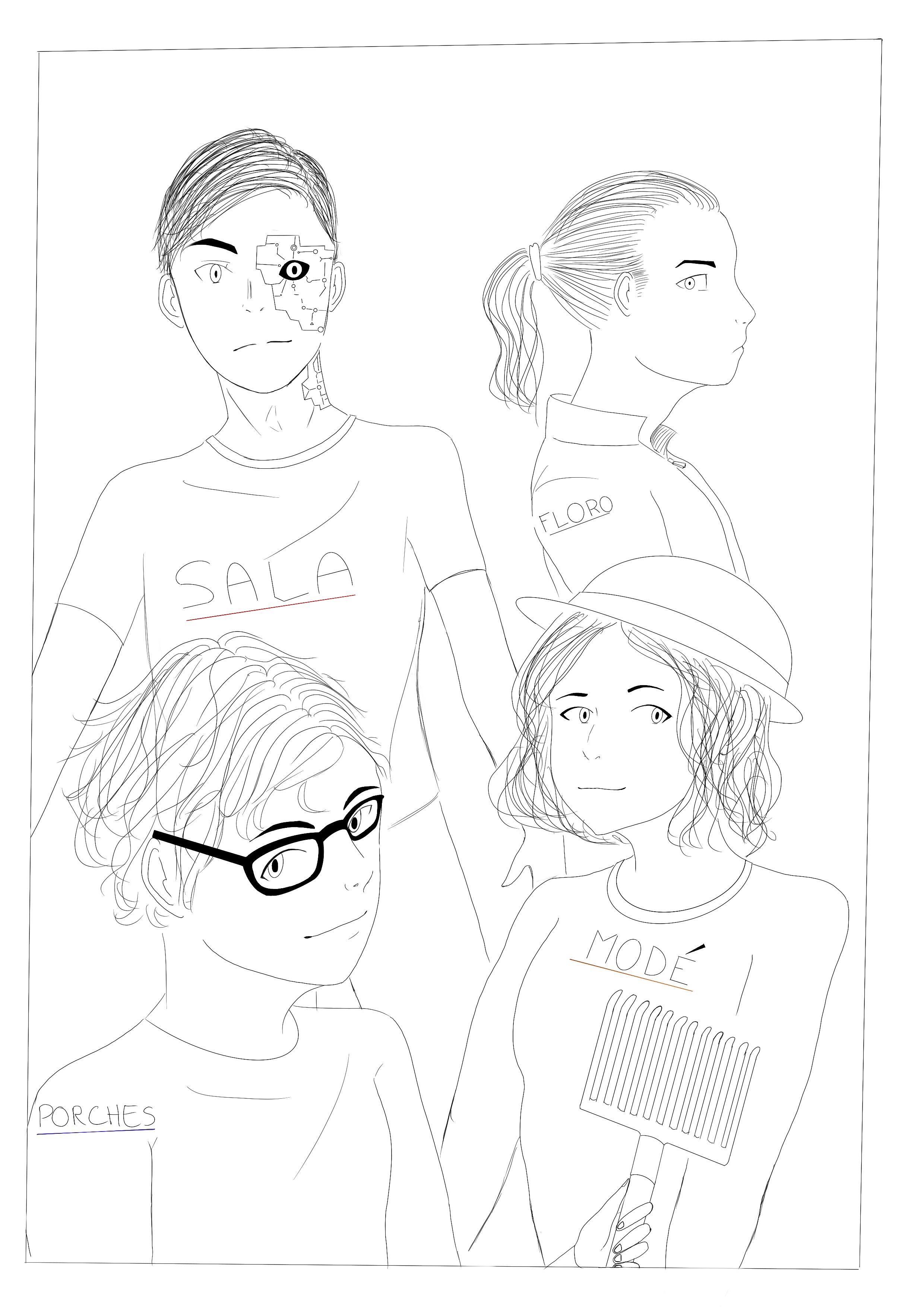 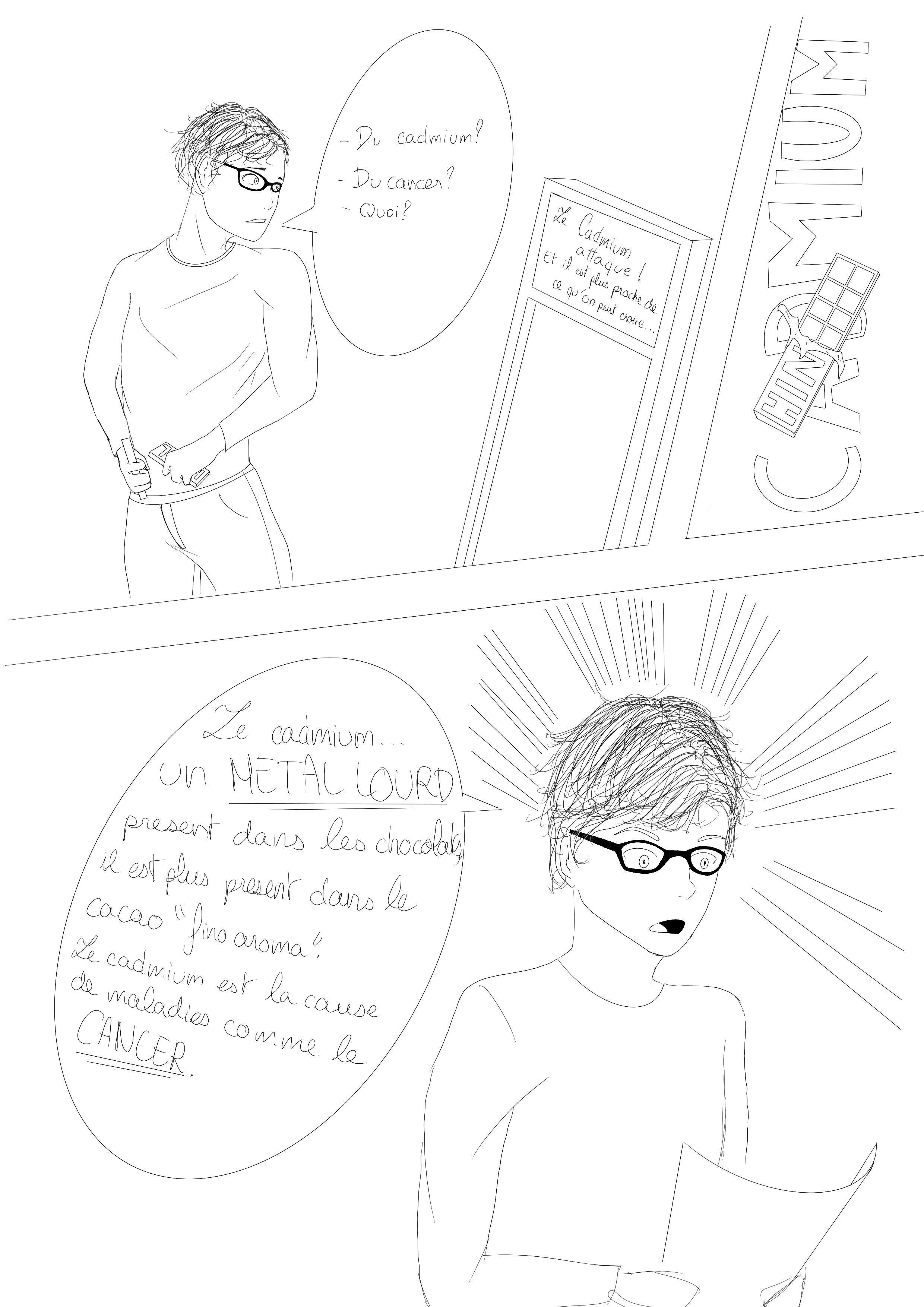 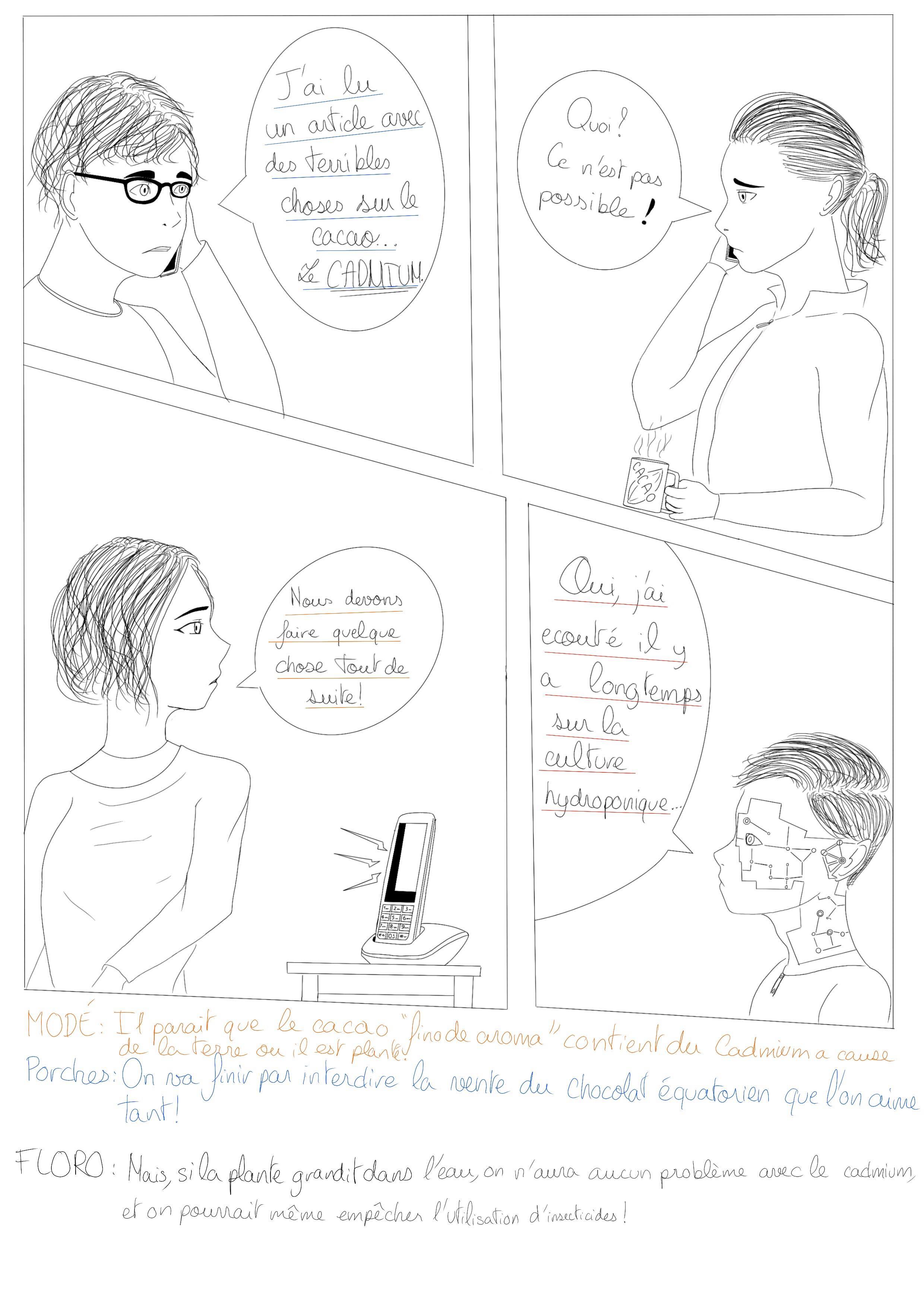 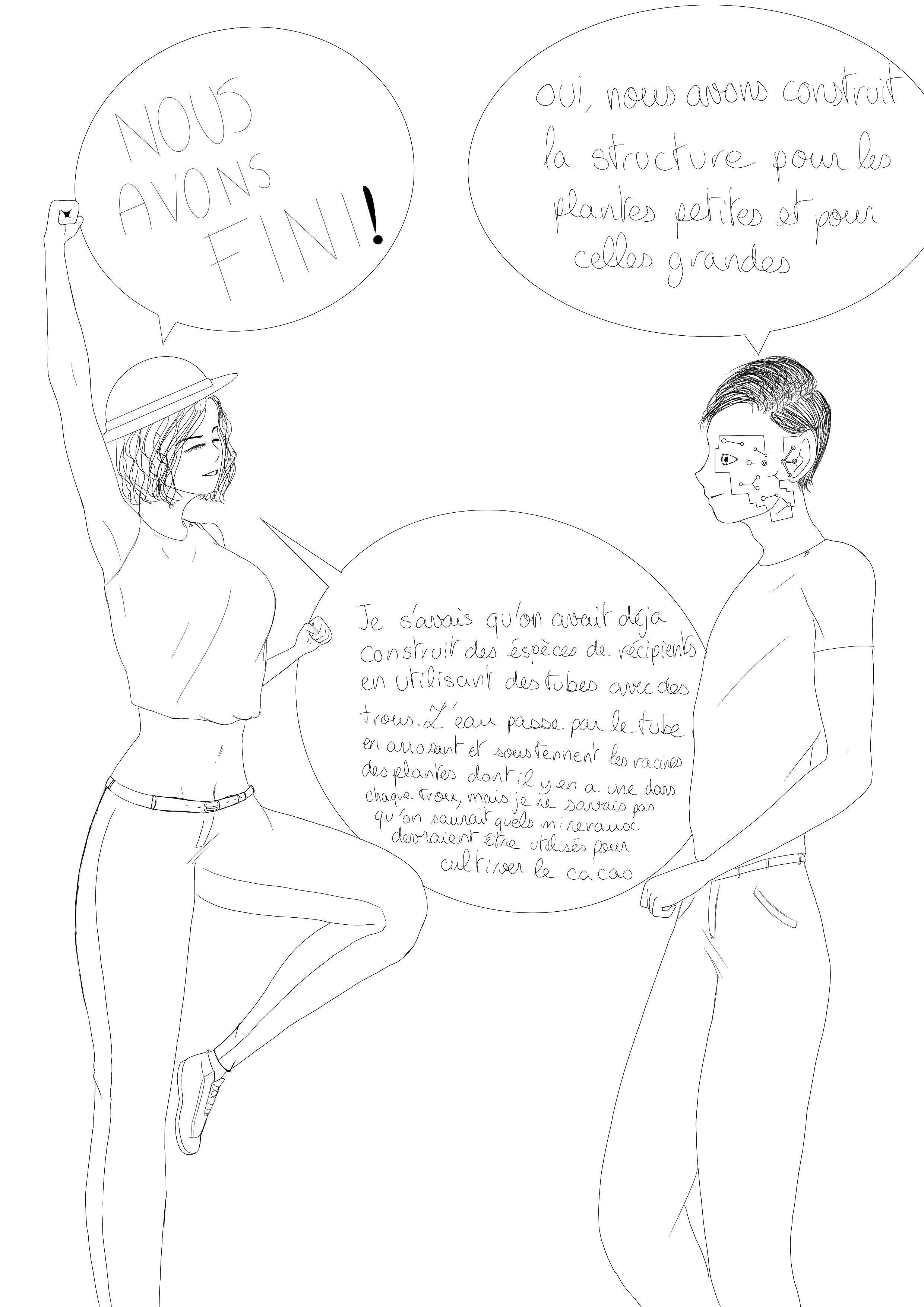 